1.9	to review Appendix 27 of the Radio Regulations and consider appropriate regulatory actions and updates based on ITU-R studies, in order to accommodate digital technologies for commercial aviation safety-of-life applications in existing HF bands allocated to the aeronautical mobile (R) service and ensure coexistence of current HF systems alongside modernized HF systems, in accordance with Resolution 429 (WRC-19);IntroductionThe RCC Administrations do not object to accommodating wideband digital signals in the bands contained in RR Appendix 27 by including the relevant provisions of the Rules of Procedure and other necessary changes. Once these changes have been made, Resolution 429 (WRC-19) should be suppressed.ProposalIn order to satisfy WRC-23 agenda item 1.9, it is proposed to use the regulatory text in annex hereto.APPENDIX 27 (REV.WRC-19)*Frequency allotment Plan for the aeronautical mobile (R)
service and related informationPART  I  –  General provisionsSection II  –  Technical and operational principles used
for the establishment of the Plan of allotment of frequencies
in the aeronautical mobile (R) serviceA  –  Channel characteristics and utilization	2	Frequencies allottedADD	RCC/85A9/127/18A	Individual contiguous or non-contiguous channels complying with the provisions of the Plan3 contained in this Appendix may be aggregated to provide wideband communication without changing the Plan of individual channels.ADD	RCC/85A9/2______________327/18A.1	In particular the provisions related to the protection (Part I, Section II B), to power limits (Nos. 27/60 and 27/61), to class of emissions (No. 27/58), to out-of-band spectrum mask (No. 27/74), to assigned frequency (No. 27/75), and to channel spacing (No. 27/11).C  –  Classes of emission and power	1	Classes of emissionMOD	RCC/85A9/327/57	1.1	Telephony – amplitude modulation:		double sideband	A3E*		single sideband, full carrier	H3E*		single sideband, suppressed carrier	J3EMOD	RCC/85A9/4	1.2	Telegraphy  data transmissionMOD	RCC/85A9/5#163727/58	1.2.1	Amplitude modulation:		telegraphy without the use of a modulating audio frequency (by on-off keying)	A1A, A1B**	–	telegraphy by the on-off keying of an amplitude modulating audio frequency or audio frequencies or by the on-off keying of the modulated emission and including selective calling, single sideband, full carrier	H2B	–	multichannel voice frequency telegraphy, single sideband, suppressed carrier	J7	2	PowerMOD	RCC/85A9/627/60	2.1	Unless otherwise specified in Part II of this Appendix, the peak envelope powers supplied to the antenna transmission line shall not exceed the maximum values indicated in the Table below; the corresponding peak effective radiated powers being assumed to be equal to two-thirds of these values.SUP	RCC/85A9/7RESOLUTION 429 (WRC-19)Consideration of regulatory provisions for updating Appendix 27 of the Radio Regulations in support of aeronautical HF modernization______________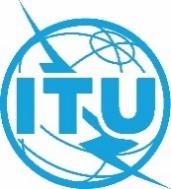 World Radiocommunication Conference (WRC-23)
Dubai, 20 November - 15 December 2023World Radiocommunication Conference (WRC-23)
Dubai, 20 November - 15 December 2023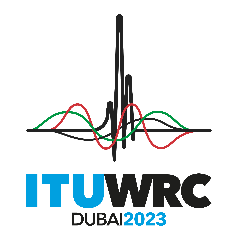 PLENARY MEETINGPLENARY MEETINGAddendum 9 to
Document 85-EAddendum 9 to
Document 85-E22 October 202322 October 2023Original: RussianOriginal: RussianRegional Commonwealth in the field of Communications Common ProposalsRegional Commonwealth in the field of Communications Common ProposalsRegional Commonwealth in the field of Communications Common ProposalsRegional Commonwealth in the field of Communications Common Proposalsproposals for the work of the conferenceproposals for the work of the conferenceproposals for the work of the conferenceproposals for the work of the conferenceAgenda item 1.9Agenda item 1.9Agenda item 1.9Agenda item 1.9Class of emissionStationsMaximum peak envelope powerMaximum peak envelope powerH2B, J3E, J7, 
A3E*, H3E*
(100% modulation)Aeronautical stations Aircraft stations6 kW
400 W6 kW
400 WOther emissions such as
A1A, A1B, F1BAeronautical stations Aircraft stations1.5 kW
100 W1.5 kW
100 W*	A3E and H3E to be used only on 3 023 kHz and 5 680 kHz.*	A3E and H3E to be used only on 3 023 kHz and 5 680 kHz.*	A3E and H3E to be used only on 3 023 kHz and 5 680 kHz.*	A3E and H3E to be used only on 3 023 kHz and 5 680 kHz.